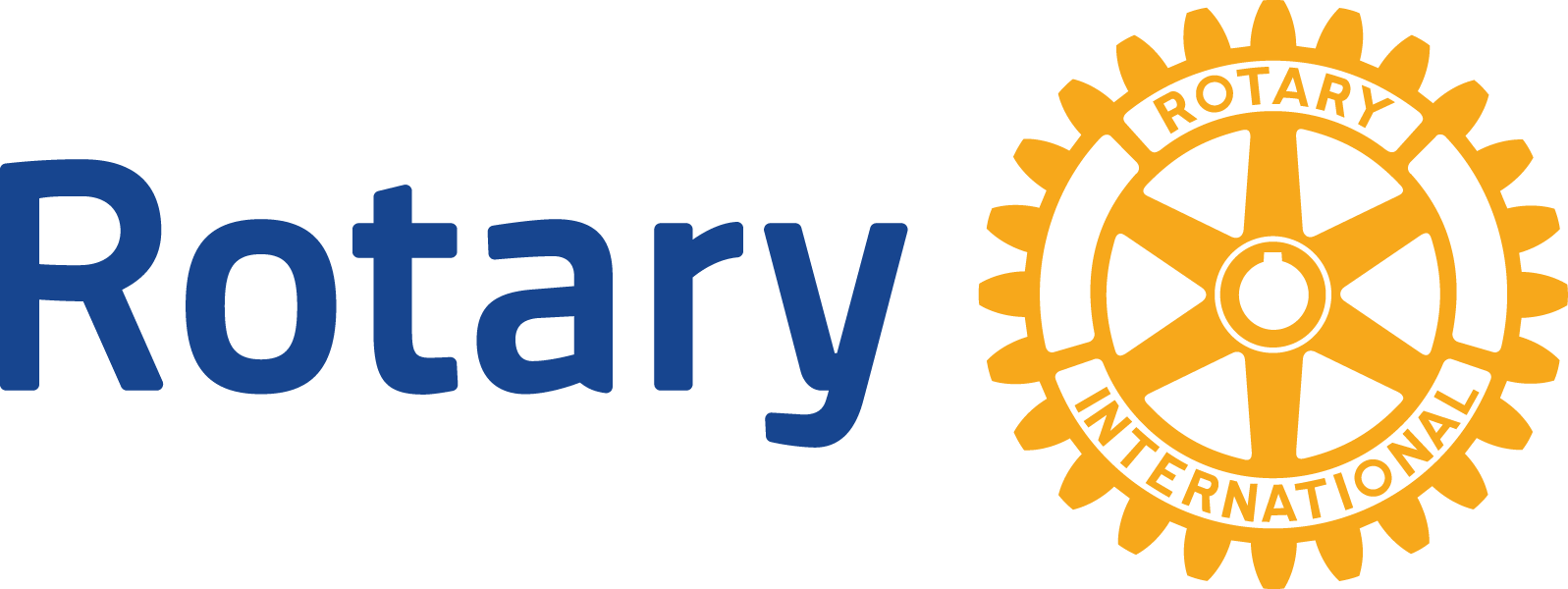 plantilla de la solicitud de subvenciones globalesEn las siguientes páginas se indican las preguntas que deberás responder al completar la solicitud de una Subvención Global. Utiliza este documento como herramienta para la etapa de planificación. Para acceder a la solicitud, visita la página www.rotary.org/grants. Para ingresar a eso necesitas previamente haber establecido tu cuenta en myrotary.orgPrimer paso: Información básicaIndica el nombre del proyecto¿Qué tipo de proyecto piensas llevar a cabo? (proyecto humanitario, equipo de capacitación profesional o beca)Todas las subvenciones financian actividades en las áreas de interés de Rotary.Selecciona a los contactos principales (local e internacional) del proyecto.El contacto principal del patrocinador local vive en el país en el que se llevará a cabo el proyecto, tendrá lugar la capacitación o se cursarán los estudios. El contacto principal del patrocinador internacional vive en otro país. Ambos contactos recibirán toda la correspondencia relacionada con la subvención y serán los responsables de presentar los informes correspondientes a La Fundación Rotaria.Segundo paso: Integrantes del comitéEl comité debe contar con al menos dos socios del patrocinador local y dos socios del patrocinador internacional.¿Quiénes son los integrantes locales del comité del proyecto?¿Quiénes son los integrantes internacionales del comité del proyecto?¿Existe entre los integrantes del comité algún posible conflicto de interés? De ser así, explícalo brevemente.Existe conflicto de interés cuando el proyecto pudiera representar un beneficio económico para cualquier persona, familiar o socio comercial de alguna persona relacionada con el proyecto, o para una organización en la cual dicha persona se desempeñe en calidad de fiduciario, director o funcionario.Tercer paso: Panorama general del proyectoHáblanos sobre el proyecto. ¿Cuáles son sus objetivos principales y quiénes serán sus beneficiarios?Basta con proporcionar una idea general del proyecto. Procura ser lo más conciso posible. Más adelante te pediremos detalles adicionales.Cuarto paso: Áreas de interés¿A qué áreas de interés pertenece el proyecto?Selecciona al menos un área de interés. Al concentrar nuestros esfuerzos en estos campos potenciaremos al máximo el impacto de Rotary en el mundo. Paz y prevención/resolución de conflictos Prevención y tratamiento de enfermedades Agua y saneamiento Salud materno-infantil Alfabetización y educación básica Desarrollo económico e integral de la comunidadQuinto paso: Medición del éxito¿Qué metas de esta área de interés apoya el proyecto?Selecciona todas las que correspondan. Te haremos preguntas sobre las que selecciones y, a la conclusión del proyecto, presentarás un informe con los resultados alcanzados en cada una de ellas.¿Cómo medirás el impacto del proyecto?Utiliza solo aquellas medidas directamente relacionadas con los objetivos del proyecto y que demuestren el impacto de éste en las vidas, conocimientos o salud de los beneficiarios. Para más información, consulta la publicación Suplemento – Plan de monitoreo y evaluación de Subvenciones Globales. (Añade a la tabla las filas que sean necesarias.)¿Ya sabes quién recopilará la información necesaria para la evaluación y el monitoreo?Si es así, proporciona el nombre y los datos de contacto de la persona y organización y explica brevemente por qué esta persona u organización están capacitadas para realizar esta tarea. Si todavía no lo sabes, indica cómo buscarás a la persona u organización que se encargará de hacerlo.Sexto paso: Sede y fechasProyecto humanitario¿Dónde y cuándo se llevará a cabo el proyecto?Equipo de capacitación profesionalProporciona información sobre el equipo o equipos. (Añade a la tabla las filas que sean necesarias.)Beca¿Cuáles son las fechas previstas para el viaje del candidato?Séptimo paso: ParticipantesEquipo de capacitación profesionalEn esta sección, deberás ingresar los datos de los líderes y al menos otros dos otros integrantes del equipo.Deberás cargar los siguientes documentos para cada integrante: su currículo y su solicitud para participar en un equipo de capacitación profesional. En este paso deberás incluir, también, los itinerarios de los equipos. Es responsabilidad de los líderes de los equipos recopilar, revisar y cargar todos estos documentos. La solicitud incluye las siguientes preguntas:  ¿Cómo se relaciona tu experiencia académica y profesional con el área de interés que seleccionaste?¿Qué papel desempeñarás en esta capacitación? Describe la manera en que participarás.Organizaciones colaboradoras (optativo) Indica el nombre, sitio web y dirección de cada una de las organizaciones colaboradoras.Las organizaciones colaboradoras pueden ser organizaciones no gubernamentales, grupos comunitarios o entidades gubernamentales directamente involucradas con la implementación del proyecto. Adjunta una copia del Memorando de acuerdo firmado por un representante de cada organización colaboradora. (Añade a la tabla las filas que sean necesarias.)Indica por qué elegiste colaborar con esta organización y qué papel desempeñará en el proyectoColaboradores (optativo)Los colaboradores podrían ser otros clubes rotarios, clubes Rotaract, Grupos de Rotary para Fomento de la Comunidad o particulares.Indica los demás colaboradores que participarán en este proyecto.Viajeros voluntarios (optativo) Las subvenciones para proyectos humanitarios pueden financiar los viajes de un máximo de dos personas para que proporcionen capacitación o contribuyan a la implementación del proyecto (siempre que en el ámbito local no pudieran encontrarse personas con tales competencias.Indica los nombres y direcciones electrónicas del viajero o viajeros.Describe el papel del desempeñará el viajero en el proyecto. Candidato a la beca Indica el nombre y dirección electrónica del candidato a la beca. Asimismo, deberás cargar su carta de admisión.Institución académicaIndica el nombre y dirección electrónica de la institución académica.Participantes rotarios Describe el papel que desempeñarán los rotarios locales en el proyecto.Describe el papel que desempeñarán los rotarios internacionales en el proyecto.Octavo paso: PresupuestoIndica qué moneda se utilizará en el presupuesto del proyecto.?Deberás seleccionar la moneda en que se pagarán la mayoría de los gastos del proyecto.Indica el tipo cambiario (por dólar estadounidense)Presupuesto de la subvenciónIndica todos los rubros del presupuesto. El presupuesto total debe coincidir con el monto de los fondos el cual se calculará en el noveno paso. Cada Subvención Global incluye una aportación mínima de US$ 15.000 procedente del Fondo Mundial de La Fundación Rotaria. Por tal motivo, los presupuestos de las subvenciones, incluida la aportación del Fondo Mundial, deberán ser de al menos US$ 30.000. (Añade a la tabla las filas que sean necesarias.)*Posibles categorías: Alojamiento, Equipos, Monitoreo/Evaluación, Operaciones, Personal, Gestión del proyecto, Publicidad, Señalización, Suministros, Capacitación, Viaje, MatrículaDocumentos justificantesCarga todos los documentos, como ofertas o facturas pro forma recibidas, que justifiquen los gastos declarados. Noveno paso: FinanciaciónHáblanos sobre los fondos que has conseguido para el proyecto.Utilizaremos esta información para calcular la máxima aportación de contrapartida que podrías recibir del Fondo Mundial. Indica todos los fondos, incluidas las contribuciones en efectivo y procedentes del Fondo Distrital Designado (FDD). (Añade a la tabla las filas que sean necesarias.)* Cada vez que se realice una contribución en efectivo a un proyecto financiado por una Subvención Global, deberá añadirse 5 un cinco por ciento adicional para cubrir los gastos asociados con el procesamiento de dichos fondos. Los clubes y distritos recibirán los puntos para el reconocimiento Socio Paul Harris que correspondan a este cargo adicional.¿Cuál es el monto del Fondo Mundial que te gustaría recibir para este proyecto?El Fondo Mundial equiparará todas las contribuciones procedentes del FDD y la mitad de las contribuciones en efectivo. Décimo paso: SostenibilidadLos proyectos sostenibles ofrecen soluciones a largo plazo a los problemas que enfrenta una comunidad. Para que un proyecto sea sostenible, los integrantes de la comunidad deberán mantener por si mismos las actividades del proyecto una vez se agoten los fondos de la subvención. Tus respuestas a las preguntas que se incluyen a continuación nos ayudarán a determinar qué elementos del proyecto lo hacen sostenible.Proyectos humanitarios – Planificación del proyecto     LINK A LA GUIA : http://app.fundaciond4110.com/archivos/rotary/site_recursos/55327269-8EF5-A439-2A7F-BACCE3D3C7F1/605-Guia-Recursos-para-Evaluar-Necesidades.pdflink al reporte: https://my.rotary.org/es/document/global-grants-community-assessment-resultsDescribe las necesidades de la comunidad que abordará el proyecto.¿Qué proceso se siguió para determinar estas necesidades?¿Cómo participaron los integrantes de la comunidad beneficiaria en la búsqueda de soluciones?¿Qué participación tuvieron los integrantes de la comunidad local en la planificación del proyecto?Proyectos humanitarios – Implementación del proyectoResume cada etapa de la implementación del proyecto.No incluyas los pasos relacionados con la captación de fondos, la solicitud de subvención o la presentación de informes. (Añade a la tabla las filas que sean necesarias.)¿Trabajarás en coordinación con otras iniciativas afines que estuvieran en marcha en la comunidad? De ser así, describe brevemente dichas iniciativas y su relación con el proyecto. Si la respuesta es no, explica si las iniciativas locales no están abordando las necesidades o, si lo hicieran, por qué se decidió no colaborar con ellas.El establecimiento de alianzas con organismos como gobiernos, organizaciones sin fines de lucro o empresas privadas podría ser muy beneficioso.Describe los programas de capacitación, educación o divulgación a la comunidad que abarcará el proyecto.¿Qué proceso se siguió para determinar las necesidades?¿Qué incentivos (por ejemplo: compensación económica, premios, certificaciones o publicidad) se utilizarán para animar a los integrantes de la comunidad a participar en el proyecto?Ingresa el nombre de los integrantes o grupos de la comunidad que supervisarán las actividades del proyecto una vez concluidas las actividades financiadas con la subvención.No es necesario que tales personas o grupos sean rotarios o clubes rotarios.Equipos de capacitación profesional – Implementación del proyectoDescribe las necesidades de capacitación que cubrirá el equipo.¿Cómo detectó el equipo las necesidades?Describe los objetivos específicos de la capacitación, en particular los conocimientos que adquirirán los participantes gracias a la experiencia de los integrantes del equipo.¿Cómo participaron los integrantes de la comunidad local en la planificación de la capacitación?¿Trabajarás en coordinación con otras iniciativas afines al proyecto que estuvieran en marcha en la comunidad? De ser así, describe brevemente dichas iniciativas y su relación con el proyecto. Si la respuesta es no, explica si las iniciativas locales no están abordando las necesidades o, si lo hicieran, por qué se decidió no colaborar con ellas.El establecimiento de alianzas con organismos como gobiernos, organizaciones sin fines de lucro o empresas privadas podría ser muy beneficioso.¿Qué incentivos (por ejemplo: compensación económica, premios, certificaciones o ascensos) se utilizarán para animar a los integrantes de la comunidad a participar en la capacitación?Una vez concluya la capacitación, ¿qué apoyo se brindará a los participantes para que mantengan al día los conocimientos adquiridos?Ingresa el nombre de los integrantes o grupos de la comunidad que supervisarán la capacitación complementaria una vez concluido el proyecto.No es necesario que tales personas o grupos sean rotarios o clubes rotarios.Becas** (consulta más adelante las preguntas que deberán responder los candidatos en su solicitud)Describe el proceso que se siguió para seleccionar a este candidato.¿Por qué la trayectoria, estudios y planes futuros del candidato lo califican para recibir una Subvención Global en esta área de interés?Presupuesto¿Usarás proveedores locales para adquirir los equipos y materiales presupuestados? Explica el proceso que se siguió para seleccionar a los proveedores.¿Se utilizó un proceso de licitación para seleccionar a los proveedores? De no ser así, explica por qué.Si el proyecto incluye la adquisición de equipos o materiales, proporciona el plan de operación y mantenimiento. El plan deberá indicar quiénes estarán a cargo de operar y brindar mantenimiento a los equipos y la capacitación que recibirán.Describe como los integrantes de la comunidad brindarán mantenimiento a los equipos una vez concluidas las actividades de la subvención. ¿Podrán encontrarse repuestos?Si se utilizarán fondos de la subvención para adquirir equipos, ¿serán éstos adecuados al entorno cultural y los estándares tecnológicos de la comunidad? De ser así explica por qué. Si la respuesta es negativa, explica cómo el equipo del proyecto ayudará a los integrantes de la comunidad a adoptar esta tecnología.Una vez completado el proyecto, ¿a quién pertenecerán los artículos adquiridos con los fondos de la subvención? Ningún artículo podrá ser propiedad de un socio, club o distrito rotario.Financiación¿Cuentas con una fuente de financiación local para mantener los resultados del proyecto a largo plazo.¿Generará algún elemento del proyecto ingresos que se destinarán a financiar el proyecto a largo plazo? De ser así, explica.¿Es tu proyecto en el área de interés Desarrollo económico e integral de la comunidad un proyecto de microcrédito? Si la respuesta es afirmativa, carga el siguiente suplemento.**Los solicitantes de becas deberán responder a las siguientes preguntas:Indica las dos últimas instituciones académicas en las que has cursado estudios:Proporciona la siguiente información sobre el programa académico que piensas cursar:Nombre de la institución académica (indica también su ciudad y país):Idioma en que se impartirán las clases: Sitio web: Programa de estudios:Fecha de comienzo de los estudios: Fecha de conclusión de los estudios: Indica los cursos que piensas seguir y proporciona enlaces a sitios web con información sobre el programa de estudio.Explica de qué manera tus estudios, experiencia profesional o actividades de voluntariado se alinean con las metas de Rotary en el área de interés seleccionadaExplica cuáles son tus planes académicos o profesionales inmediatamente después de concluir los estudios financiados por la becaExplica de qué manera tus objetivos profesionales a largo plazo se alinean con las metas de Rotary en el área de interés seleccionadaMedidaMétodo para obtener la información Frecuencia BeneficiariosNombre del equipoTipoLugar en que se llevará a cabo la capacitaciónFechas de partida y retornoNombreSitio webDirección#Categoría*DescripciónProveedorCosto en moneda localCosto en US$Presupuesto total:Presupuesto total:Presupuesto total:Presupuesto total:#FuenteDetallesMonto (en US$)Apoyo*Total#ActividadDuración